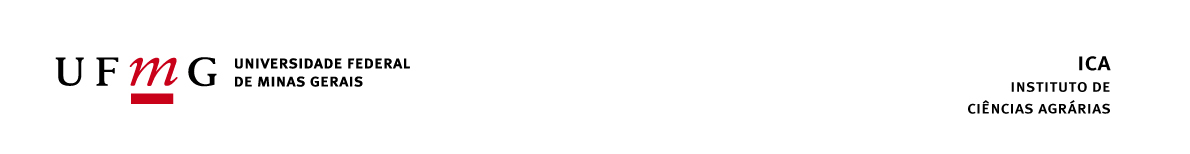 CURSO DE PÓS-GRADUAÇÃO EM PRODUÇÃO ANIMALMontes Claros, _____ de ___________________de _____Ilmª. Srª.Coordenadora do Programa de Pós-Graduação em Produção AnimalPrezada Senhora,Comunicamos-lhe que o trabalho do(a) mestrando(a) ___________________________________________, intitulado“__________________________________________________________________________________________________________________________________________________________________________________________________________________________________________________________” encontra-se em condições de ser defendido. Portanto, solicitamos-lhe providências para que a defesa pública da dissertação do(a) acadêmico(a) ocorra no dia _____de________________________de______, às _____ horas, no(a) ___________________________________________________________________.Sugerimos-lhe os seguintes nomes para composição da banca (mínimo 3 membros, desconsiderando o coorientador):Nome/ Instituição/ Favor indicar se é orientador ou coorientador______________________________________________________________________________________________________________________________________________________________________________________________________________________________________________________________________________________________________________________Seguem, abaixo, dados do pesquisador externo:Será necessária a solicitação de passagens? ______Será necessária a solicitação de diárias?__________Nome completo:Endereço residencial:Telefone de contato:Local de trabalho:E-mail:CPF:Banco: (caso sejam solicitadas diárias ou passagens)Agência bancária: (caso sejam solicitadas diárias ou passagens)Conta bancária: (caso sejam solicitadas diárias ou passagens)Trecho (s) de viagem: local de partida/ local de chegada (indicar se o deslocamento seráaéreo ou terrestre)Empresa para cada trecho:Data de ida e volta para cada trecho:Horário de ida e volta para cada trecho:Atenciosamente,________________________________Nome e assinatura do(a) Orientador(a)